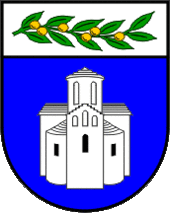 ZADARSKA ŽUPANIJAUPRAVNI ODJEL ZA JAVNU NABAVU I UPRAVLJANJE IMOVINOMBožidara Petranovića 8, ZadarPOZIV NA DOSTAVU PONUDEu postupku jednostavne nabave usluge izrade Akcijskog plana EnU Zadarske županije 2024.-2026.Evidencijski broj: 4-23-JNKLASA: 406-03/23-03/50URBROJ: 2198-17-01/3-23-3Zadar, 20. rujna 2023. godineSadržaj:                                                     POZIV NA DOSTAVU PONUDENaručitelj Zadarska županija, Božidara Petranovića 8, Zadar, OIB: 56204655363, pokrenuo je postupak jednostavne nabave usluge izrade Akcijskog plana EnU Zadarske županije 2024.-2026., evidencijski broj 4-23-JN, a za koji, sukladno članku 12. stavku 1. Zakona o javnoj nabavi („Narodne novine“ broj 120/16, 114/22), nije obvezan primijeniti Zakon o javnoj nabavi.Temeljem članka 19. Pravilnika o provedbi postupaka jednostavne nabave („Službeni glasnik Zadarske županije“ broj 03/23), Naručitelj će na mrežnoj stranici Zadarske županije (www.zadarska-zupanija.hr) objaviti Poziv na dostavu ponude svim zainteresiranim gospodarskim subjektima.OPĆI PODACI Opći podaci o naručiteljuZADARSKA ŽUPANIJABožidara Petranovića 823000 ZadarOIB: 56204655363Telefon: 023/ 350-350Telefaks: 023/ 350-319 Mrežna stranica: www.zadarska-zupanija.hrOsoba ili služba zadužena za komunikaciju s gospodarskim subjektimaUpravni odjel za javnu nabavu i upravljanje imovinom, Odsjek za javnu nabavuKontakt osoba: Josipa FriganovićTelefon: 023/ 350-361Adresa elektronske pošte: nabava@zadarska-zupanija.hrPODACI O PREDMETU NABAVEEvidencijski broj nabave: Evidencijski broj nabave je 4-23-JNProcijenjena vrijednost predmeta nabave16.000,00 eura bez PDV-aOpis predmeta nabavePredmet nabave je usluga izrade Akcijskog plana energetske učinkovitosti Zadarske županije 2024.-2026., budući je to planski dokument koji je sukladno Zakonu o energetskoj učinkovitosti („Narodne novine“ broj 127/14, 116/18, 25/20, 41/21) predstavničko tijelo jedinice područne (regionalne) samouprave dužno donijeti, uz prethodnu suglasnost Nacionalnog koordinacijskog tijela, najkasnije do 31. prosinca tekuće godine za sljedeće tri godine. Navedenim dokumentom utvrđuje se provedba politike za poboljšanje energetske učinkovitosti u jedinici područne (regionalne) samouprave.CPV oznaka i naziv prema Uredbi o uvjetima primjene Jedinstvenog rječnika javne nabave (CPV): 71314300-5.Količina i tehnička specifikacija predmeta nabaveIzrada dokumenta Akcijski plan energetske učinkovitosti Zadarske županije 2024.-2026., treba biti u skladu sa Zakonom o energetskoj učinkovitosti („Narodne novine“ broj 127/14, 116/18, 25/20, 41/21) te Pravilnikom o sustavu za praćenje, mjerenje i verifikaciju ušteda energije („Narodne novine“ broj 98/21, 30/22).Akcijski plan energetske učinkovitosti Zadarske županije 2024.-2026., mora sadržavati: prikaz planiranih mjera energetske učinkovitosti koje u trogodišnjem razdoblju planira provesti jedinica područne (regionalne) samouprave (Zadarska županija), a sve sukladno prilogu V. Pravilnika o  sustavu za praćenje, mjerenje i verifikaciju ušteda energije („Narodne novine“ broj 98/21, 30/22).Ponuditelj je dužan dostaviti Naručitelju izrađen dokument Akcijski plan EnU ZŽ 2024.-2026., i to:-	u tiskanom obliku – jedan (1) primjerak te  -  u digitalnom obliku na mediju za pohranu podataka (CD ili DVD)-jedan (1)     primjerak.Naručitelj je dužan, sukladno Zakonu o energetskoj učinkovitosti („Narodne novine“ broj 127/14, 116/18, 25/20, 41/21), prije donošenja gore navedenog dokumenta, isti dostaviti Nacionalnom koordinacijskom tijelu, na prethodnu suglasnost. Ukoliko Nacionalno koordinacijsko tijelo odbije dati traženu suglasnost, ponuditelj je dužan izrađeni dokument izmijeniti sukladno primjedbama i preporukama Nacionalnog koordinacijskog tijela te dostaviti naručitelju takav izmijenjeni dokument.Podatke potrebne za izradu navedenog dokumenta, odabrani ponuditelj je dužan prikupiti samostalno, izuzevši podatke koji su u izravnoj nadležnosti naručitelja.Količina i vrsta predmeta nabave u cijelosti su iskazane u Troškovniku koji je sastavni dio ovog Poziva. Količina predmeta nabave iskazana u Troškovniku je točna.Mjesto izvršenja ugovoraPružanje usluge koja je predmet nabave vršit će se na području Zadarske županije.Rok početka i završetka izvršenja ugovoraS ponuditeljem čija ponuda bude odabrana sklopit će se Ugovor o pružanju usluge izrade Akcijskog plana EnU Zadarske županije 2024.-2026.Ugovor se sklapa na razdoblje od pedeset (50) dana te počinje važiti dan nakon potpisa ugovora obiju ugovornih strana.Naručitelj u ovoj fazi dostavlja Prijedlog ugovora (Prilog 4. Poziva) te zadržava pravo isti prilagoditi ovisno o odabranom ponuditelju.Naručitelj u prijedlogu ugovora utvrđuje bitne dijelove ugovora (predmet nabave, rok i uvjeti ispunjenja ugovornih obveza odabranog ponuditelja, rok, način i uvjeti plaćanja; izvršenje usluge) koji se prilikom izrade konačnog ugovora ne mogu mijenjati.Ponuditelj nije dužan dostaviti Prijedlog Ugovora kao sastavni dio ponude.Rok valjanosti ponude60 dana od dana isteka roka za dostavu ponuda. Rok valjanosti ponude mora biti naveden u ponudbenom listu koji je sastavni dio ovog Poziva.OSNOVE ZA ISKLJUČENJE GOSPODARSKOG SUBJEKTAObveze plaćanja dospjelih poreznih obveza i obveza za mirovinsko i zdravstveno osiguranjePonuditelj u ponudi mora priložiti potvrdu porezne uprave ili drugog nadležnog tijela u državi poslovnog nastana gospodarskog subjekta, koja ne smije biti starija od 30 dana od dana objave ovog Poziva.Iz navedenog dokaza mora biti razvidno da je ponuditelj ispunio obveze plaćanja dospjelih poreznih obveza i obveza za mirovinsko i zdravstveno osiguranje, odnosno da mu je temeljem posebnih propisa odobrena odgoda plaćanja navedenih obveza.Naručitelj će isključiti ponuditelja iz postupka nabave ako utvrdi da nije ispunio obveze plaćanja dospjelih poreznih obveza i obveza za mirovinsko i zdravstveno osiguranje.Izvadak iz kaznene evidencije ili drugog odgovarajućeg registra (članak 251. ZJN)Naručitelj će isključiti gospodarskog subjekta iz postupka javne nabave ako utvrdi:da je gospodarski subjekt koji ima poslovni nastan u Republici Hrvatskoj ili osoba koja je član upravnog, upravljačkog ili nadzornog tijela ili ima ovlasti zastupanja, donošenja odluka ili nadzora toga gospodarskog subjekta i koja je državljanin Republike Hrvatske pravomoćnom presudom osuđena za:sudjelovanje u zločinačkoj organizaciji, na temeljučlanka 328. (zločinačko udruženje) i članka 329. (počinjenje kaznenog djela u sastavu zločinačkog udruženja) Kaznenog zakonačlanka 333. (udruživanje za počinjenje kaznenih djela), iz Kaznenog zakona („Narodne novine“ broj: 110/97, 27/98, 50/00, 129/00, 51/01, 111/03, 190/03, 105/04, 84/05, 71/06, 110/07, 152/08, 57/11, 77/11, 143/12)korupciju, na temeljučlanka 252. (primanje mita u gospodarskom poslovanju), članka 253. (davanje mita u gospodarskom poslovanju), članka 254. (zlouporaba u postupku javne nabave), članka 291. (zlouporaba položaja i ovlasti), članka 292. (nezakonito pogodovanje), članka 293. (primanje mita), članka 294. (davanje mita), članka 295. (trgovanje utjecajem) i članka 296. (davanje mita za trgovanje utjecajem) Kaznenog zakona, članka 294.a (primanje mita u gospodarskom poslovanju), članka 294.b (davanje mita u gospodarskom poslovanju), članka 337. (zlouporaba položaja i ovlasti), članka 338. (zlouporaba obavljanja dužnosti državne vlasti), članka 343. (protuzakonito posredovanje), članka 347. (primanje mita) i članka 348. (davanje mita) iz Kaznenog zakona („Narodne novine“ broj: 110/97, 27/98, 50/00, 129/00, 51/01, 111/03, 190/03, 105/04, 84/05, 71/06, 110/07, 152/08, 57/11, 77/11, 143/12),prijevaru, na temeljučlanka 236. (prijevara), članka 247. (prijevara u gospodarskom poslovanju), članka 256. (utaja poreza ili carine) i članka 258. (subvencijska prijevara) Kaznenog zakona članka 224. (prijevara), članka 293. (prijevara u gospodarskom poslovanju) i članka 286. (utaja poreza i drugih davanja) iz Kaznenog zakona („Narodne novine“ broj: 110/97, 27/98, 50/00, 129/00, 51/01, 111/03, 190/03, 105/04, 84/05, 71/06, 110/07, 152/08, 57/11, 77/11, 143/12)terorizam ili kaznena djela povezana s terorističkim aktivnostima, na temeljučlanka 97. (terorizam), članka 99. (javno poticanje na terorizam), članka 100. (novačenje za terorizam), članka 101. (obuka za terorizam) i članka 102. (terorističko udruženje) Kaznenog zakona članka 169. (terorizam), članka 169.a (javno poticanje na terorizam) i članka 169.b (novačenje i obuka za terorizam) iz Kaznenog zakona („Narodne novine“ broj: 110/97, 27/98, 50/00, 129/00, 51/01, 111/03, 190/03, 105/04, 84/05, 71/06, 110/07, 152/08, 57/11, 77/11, 143/12)pranje novca ili financiranje terorizma, na temeljučlanka 98. (financiranje terorizma) i članka 265. (pranje novca) Kaznenog zakona članka 279. (pranje novca) iz Kaznenog zakona („Narodne novine“ broj: 110/97, 27/98, 50/00, 129/00, 51/01, 111/03, 190/03, 105/04, 84/05, 71/06, 110/07, 152/08, 57/11, 77/11, 143/12)dječji rad ili druge oblike trgovanja ljudima, na temeljučlanka 106. (trgovanje ljudima) Kaznenog zakona članka 175. (trgovanje ljudima i ropstvo) iz Kaznenog zakona („Narodne novine“ broj: 110/97, 27/98, 50/00, 129/00, 51/01, 111/03, 190/03, 105/04, 84/05, 71/06, 110/07, 152/08, 57/11, 77/11, 143/12)da je gospodarski subjekt koji nema poslovni nastan u Republici Hrvatskoj ili osoba koja je član upravnog, upravljačkog ili nadzornog tijela ili ima ovlasti zastupanja, donošenja odluka ili nadzora toga gospodarskog subjekta i koja nije državljanin Republike Hrvatske pravomoćnom presudom osuđena za kaznena djela iz točke 1. podtočaka od a) do f) i za odgovarajuća kaznena djela koja, prema nacionalnim propisima države poslovnog nastana gospodarskog subjekta, odnosno države čiji je osoba državljanin, obuhvaćaju razloge za isključenje iz članka 57. stavka 1. točaka od (a) do (f) Direktive 2014/24/EU.Naručitelj će isključiti gospodarskog subjekta u bilo kojem trenutku tijekom postupka nabave ako utvrdi da postoje osnove za isključenje iz ove točke Poziva.Sukladno članku 255. stavak 6. ZJN razdoblje isključenja gospodarskog subjekta kod kojeg su ostvarene osnove za isključenje iz postupka nabave sukladno ovoj točki Poziva je pet godina od dana pravomoćnosti presude, osim ako pravomoćnom presudom nije određeno drukčije.Kao dokaz da ne postoje osnove za isključenje iz ove točke Naručitelj će prihvatiti: izvadak iz kaznene evidencije ili drugog odgovarajućeg registra ili, ako to nije moguće, jednakovrijedni dokument nadležne sudske ili upravne vlasti u državi poslovnog nastana gospodarskog subjekta, odnosno državi čiji je osoba državljanin, kojim se dokazuje da ne postoje navedene osnove za isključenje.Ako se u državi poslovnog nastana gospodarskog subjekta, odnosno državi čiji je osoba državljanin ne izdaju dokumenti iz prethodnog stavka ili ako ne obuhvaćaju sve okolnosti iz ove točke Dokumentacije o nabavi, oni mogu biti zamijenjeni izjavom pod prisegom ili, ako izjava pod prisegom prema pravu dotične države ne postoji, izjavom davatelja s ovjerenim potpisom kod nadležne sudske ili upravne vlasti, javnog bilježnika ili strukovnog ili trgovinskog tijela u državi poslovnog nastana gospodarskog subjekta, odnosno državi čiji je osoba državljanin.Dostatan dokaz da ne postoje osnove za isključenje iz ove točke za gospodarske subjekte s poslovnim nastanom u Republici Hrvatskoj je izjava sukladno prethodnom stavku. Obrazac izjave je sastavni dio ovog Poziva (Prilog 2. Poziva).Dokaz da ne postoje osnove za isključenje iz ove točke ne smije biti stariji od 3 mjeseca od dana objave Poziva.SPOSOBNOST ZA OBAVLJANJE PROFESIONALNE DJELATNOSTI Upis u sudski, obrtni, strukovni ili drugi odgovarajući registar države sjedišta gospodarskog subjektaPonuditelj mora dokazati svoj upis u sudski, obrtni, strukovni ili drugi odgovarajući registar države sjedišta gospodarskog subjekta. Upis u registar dokazuje se odgovarajućim izvodom, a ako se oni ne izdaju u državi sjedišta gospodarskog subjekta, gospodarski subjekt može dostaviti izjavu s ovjerom potpisa kod nadležnog tijela.Izvod ili izjava ne smiju biti stariji od tri mjeseca računajući od dana objave ovog Poziva.TEHNIČKA I STRUČNA SPOSOBNOSTU ovom postupku nabave naručitelj određuje uvjete tehničke i stručne sposobnosti kojima se osigurava da gospodarski subjekt ima iskustvo potrebno za izvršenje usluge predmeta nabave na odgovarajućoj razini kvalitete. Svi uvjeti tehničke i stručne sposobnosti su vezani uz predmet nabave i razmjerni predmetu nabave. 5.1.Popis glavnih usluga pruženih u godini u kojoj je započeo postupak nabave i        tijekom tri godine koje prethode toj godiniGospodarski subjekt mora dokazati da je u godini u kojoj je započeo postupak nabave i tijekom tri godine koje prethode toj godini uredno pružio usluge iste ili slične predmetu nabave u ukupnoj vrijednosti od minimalno 16.000,00 eura, za izvršene usluge.        	Kako bi dokazao tehničku i stručnu sposobnost iz ove točke Poziva, ponuditelj je u                ponudi dužan dostaviti: -	Popis glavnih usluga izvršenih u godini u kojoj je započeo postupak nabave i tijekom tri godine koje prethode toj godini. Popis sadrži naziv i sjedište druge ugovorne strane, predmet ugovora, vrijednost 	usluge bez PDV-a, vrijeme i mjesto izvršenja ugovora (Prilog 3. Poziva). Popis mora biti ovjeren pečatom i potpisom osobe ovlaštene za zastupanje gospodarskog subjekta.5.2. Dostava traženih dokumenataDokumente tražene u točki 3., 4. i 5. ovog Poziva, ponuditelj može dostaviti u neovjerenoj preslici pri čemu se neovjerenom preslikom smatra i neovjereni ispis elektroničke isprave.Naručitelj može radi provjere istinitosti podataka:Od ponuditelja zatražiti dostavu izvornika ili ovjerenih preslika tih dokumenata u primjerenom roku i/iliObratiti se izdavatelju dokumenata ili nadležnim tijelima.Ukoliko se utvrdi da je ponuditelj dostavio lažne podatke, Naručitelj će ga isključiti iz postupka nabave.Ako je dokumentacija koju je ponuditelj trebao dostaviti nepotpuna, naručitelj može, poštujući načela jednakog tretmana i transparentnosti, zahtijevati od ponuditelja da dopune dokumentaciju u primjerenom roku ne kraćem od 5 dana.KRITERIJ ZA ODABIR PONUDE Naručitelj donosi Odluku o odabiru ekonomski najpovoljnije ponude prema kriteriju za odabir ponude. Kriterij za odabir ponude je ekonomski najpovoljnija ponuda. Relativni ponder 100% cijena.Ako su dvije ili više valjanih ponuda jednako rangirane prema kriteriju za odabir ponude, naručitelj će odabrati ponudu koja je zaprimljena ranije.CIJENA PONUDECijena  ponude  izražava  se  za  cjelokupan predmet nabave i mora biti izražena u eurima bez poreza na dodanu vrijednost (PDV-a).  Cijena ponude piše se brojkama. Ponuditelj u Troškovniku upisuje jediničnu cijenu, ukupnu cijenu stavke, ukupnu cijenu bez PDV-a, iznos PDV-a i ukupnu cijenu s PDV-om, sve zaokruženo na dvije decimale.  Jedinična cijena iz ponude je nepromjenjiva za cijelo vrijeme trajanja ugovora. U cijenu ponude moraju biti uračunati svi troškovi, kao i popusti na ukupnu cijenu ponude, bez poreza na dodanu vrijednost, koji se iskazuje zasebno iza cijene ponude. Ako ponuditelj nije u sustavu PDV-a ili je predmet nabave oslobođen PDV-a, u ponudbenom listu, na mjesto predviđeno za upis cijene ponude s PDV-om, upisuje se isti iznos kao što je upisan na mjestu predviđenom za upis cijene ponude bez PDV-a, a mjesto predviđeno za upis PDV-a ostavlja se prazno. Troškovnik mora biti popunjen na izvornom predlošku bez mijenjanja, ispravljanja i prepisivanja izvornog teksta.Kada cijena ponude bez poreza na dodanu vrijednost izražena u Troškovniku ne odgovara cijeni ponude bez poreza na dodanu vrijednost izraženoj u Ponudbenom listu, vrijedi cijena ponude bez poreza na dodanu vrijednost izražena u Troškovniku.Ponuditelji ne smiju mijenjati ili nadopunjavati tekst opisa pojedinih stavki ili količine u troškovniku. Naručitelj će takav troškovnik, to jest ponudu smatrati ponudom koja je suprotna odredbama Poziva na dostavu ponuda te će ponuda biti odbijena. Ako ponuditelj ne postupi u skladu sa zahtjevima iz ove točke ili promijeni tekst ili količine navedene u Troškovniku, smatrat će se da je takav troškovnik nepotpun i nevažeći te će ponuda biti odbačena kao neprihvatljiva.ROK, NAČIN I UVJETI PLAĆANJAPlaćanje se obavlja na temelju uredno pružene usluge u roku od trideset (30) dana od dana zaprimanja e-računa u strukturiranom elektroničkom obliku putem informacijskog posrednika (FINA), na IBAN ponuditelja. Račun treba glasiti na: ZADARSKA ŽUPANIJA, Božidara Petranovića 8, 23000 Zadar, s pozivom na broj Ugovora. U privitku računa mora biti priložen Zapisnik o uredno izvršenoj usluzi, ovjeren od strane naručitelja i odabranog ponuditelja.Predujam isključen, kao i traženje sredstava osiguranja plaćanja od strane gospodarskog subjekta.Na zakašnjele uplate odabrani ponuditelj ima pravo naručitelju obračunati zakonsku zateznu kamatu. U slučaju slanja opomena odabrani ponuditelj nema pravo na naplatu troškova opomena.UPUTA O ISPRAVNOM NAČINU IZRADE PONUDEPri izradi ponude ponuditelj se mora pridržavati zahtjeva i uvjeta iz ovog Poziva.Ponuda, zajedno sa pripadajućom dokumentacijom, izrađuje se na hrvatskom jeziku i latiničnom pismu. Sadržaj ponudePonuda treba sadržavati:Ponudbeni list (ispunjen, potpisan i pečatiran od strane ovlaštene osobe ponuditelja) Troškovnik (ispunjen, potpisan i pečatiran od strane ovlaštene osobe ponuditelja)Ostale dokumente tražene ovim Pozivom.Način izrade ponudePonuda se izrađuje u papirnatom obliku na način da čini cjelinu. Ako zbog opsega ili drugih objektivnih okolnosti ponuda ne može biti izrađena na način da čini cjelinu, onda se izrađuje u dva ili više dijelova. Ponuda se predaje u izvorniku. Ponuda se uvezuje na način da se onemogući naknadno vađenje ili umetanje listova.Ako je ponuda izrađena u dva ili više dijelova, svaki dio se uvezuje na način da se onemogući naknadno vađenje ili umetanje listova. Propisani tekst ovog Poziva na dostavu ponude (uključujući troškovnik) ne smije se mijenjati i nadopunjavati. Stranice ponude označavaju brojem na način da je vidljiv redni broj stranice i ukupan broj stranica ponude. Kada je ponuda izrađena od više dijelova, stranice se označavaju na način da svaki sljedeći dio započinje rednim brojem koji se nastavlja na redni broj stranice kojim završava prethodni dio. Ako je dio ponude izvorno numeriran (npr. katalozi, brošure i sl.) ponuditelj ne mora taj dio ponude ponovno numerirati. Ponuda se piše neizbrisivom tintom. Ispravci u ponudi moraju biti izrađeni na način da su vidljivi. Ispravci moraju uz navod datuma ispravka biti potvrđeni potpisom ponuditelja. NAČIN DOSTAVE PONUDE Ponuda mora biti izrađena u skladu s točkom 9. ovog Poziva te se dostavlja u papirnatom obliku, u zatvorenoj omotnici.Do isteka roka za dostavu ponuda ponuditelj može dostaviti izmjenu ili dopunu svoje ponude. Izmjena i/ili dopuna ponude dostavlja se na isti način kao i osnovna ponuda s obveznom naznakom da se radi o izmjeni i/ili dopuni ponude.Ponuditelj može do isteka roka za dostavu ponude pisanom izjavom odustati od svoje dostavljene ponude. Pisana izjava dostavlja se na isti način kao i ponuda s obveznom naznakom da se radi o odustajanju ponude. Ponuda pristigla nakon isteka roka za dostavu ponuda neće se otvarati te će se kao zakašnjela ponuda vratiti ponuditelju koji ju je dostavio.Alternativna ponuda nije dopuštena u ovom postupku nabave.  10.1. Mjesto dostave ponudeZadarska županija, Zrinsko Frankopanska 8, 23000 Zadar  10.2. Način dostave ponudePonuda se dostavlja u zatvorenoj poštanskoj omotnici neposredno na pisarnicu naručitelja ili preporučenom poštanskom pošiljkom na adresu naručitelja iz točke 10.1. ovog Poziva. Na zatvorenoj omotnici mora biti naznačeno:na prednjoj strani omotnice: ZADARSKA ŽUPANIJAZrinsko Frankopanska 823000 ZadarPonuda za uslugu izrade Akcijskog plana EnU ZŽ 2024.-2026. –NE OTVARAJEvidencijski broj nabave: 4-23-JNna poleđini ili u gornjem lijevom kutu omotnice: Naziv i adresa ponuditeljaOIB ponuditelja     10.3. Rok za dostavu ponude   Krajnji rok za dostavu ponude je 26.9.2023. godine do 10:00 sati, bez obzira na način     dostave.OSTALOPopis gospodarskih subjekata s kojima je naručitelj u sukobu interesaTemeljem članka 80. Zakona o javnoj nabavi („Narodne novine“ broj: 120/16, 114/22) Zadarska  županija kao naručitelj objavljuje popis gospodarskih subjekata s kojima je predstavnik naručitelja iz članka 76. stavka 2. točke 1. ZJN 2016. ili s njim povezana osoba u sukobu interesa:MAGNOLIA d.o.o., Crno 34/d, 23000 Zadar, OIB: 300810073113LMC d.o.o. za savjetovanje, Radnička cesta 80, 10000 Zagreb, OIB: 92794184115.Obavijest o rezultatima nabaveNa osnovu rezultata pregleda i ocjene pristiglih ponuda od strane stručnog povjerenstva, ovlaštena osoba naručitelja donosi Odluku o odabiru ili Odluku o poništenju postupka nabave u roku od 30 dana od dana isteka roka za dostavu ponuda. Odluka o odabiru ili poništenju zajedno sa Zapisnikom o pregledu i ocjeni ponuda dostavlja se ponuditeljima objavom na mrežnoj stranici Naručitelja (www.zadarska-zupanija.hr).Dostava se smatra obavljenom istekom dana objave.Posebne odredbeNaručitelj neće prihvatiti ponudu koja ne ispunjava uvjete i zahtjeve vezane uz predmet nabave iz ovog Poziva.Naručitelj zadržava pravo poništiti ovaj postupak nabave u bilo kojem trenutku, odnosno ne odabrati niti jednu ponudu, a sve bez ikakvih obveza ili naknada bilo koje vrste prema ponuditeljima.ŽalbaTemeljem članka 31. Pravilnika o provedbi postupaka jednostavne nabave („Službeni glasnik Zadarske županije“ broj 03/23) na postupak provedbe jednostavne nabave kao i na odabir najpovoljnijeg ponuditelja, žalba nije dopuštena.	Prilog 1. PONUDBENI LIST Predmet nabave: Usluga izrade Akcijskog plana EnU ZŽ 2024.-2026.Evidencijski broj nabave: 4-23-JNNaručitelj: Zadarska županija, Božidara Petranovića 8,23000 Zadar, OIB:                    56204655363Rok valjanosti ponude: ___________ danaRok izvršenja ugovora:________________ Datum: __________ 2023. godine								M.P.	                                                                                          _________________________							           (Ovlaštena osoba ponuditelja)Prilog 2. - Ogledni primjerak izjaveTemeljem članka 251. stavka 1. točka 1. i članka 265. stavka 2. Zakona o javnoj nabavi (Narodne novine, broj: 120/2016, 114/22), kao ovlaštena osoba za zastupanje gospodarskog subjekta dajem sljedeću:I Z J A V U   O   N E K A Ž NJ A V A N J UKojom ja,_____________________________________________________________                  (ime i prezime, adresa/prebivalište, OIB ili broj identifikacijskog dokumenta i izdavatelj istog)kao osoba ovlaštena za zastupanje gospodarskog subjekta/ ponuditelja:______________________________________________________________________(naziv i sjedište gospodarskog subjekta/ponuditelja, OIB)za sebe i za gospodarski subjekt te za sve osobe koje su članovi upravnog, upravljačkog ili nadzornog tijela ili imaju ovlasti zastupanja, donošenja odluka ili nadzora gospodarskog subjekta:__________________________________________________________________________________________________________________________________________________________________________________________________________________(potrebno je navesti ime i prezime, adresa/prebivalište, OIB ili broj identifikacijskog dokumenta i izdavatelja istog za sve osobe koja su članovi upravnog, upravljačkog ili nadzornog tijela ili imaju ovlasti zastupanja, donošenja odluka ili nadzora gospodarskog subjekta – za koje se daje izjava)izjavljujem da nema okolnosti koje bi bile protivne odredbi članka 251. stavka 1. Zakona o javnoj nabavi (NN 120/16, 114/22), odnosno da nismo pravomoćnom presudom osuđeni za:sudjelovanje u zločinačkoj organizaciji, na temeljučlanka 328. (zločinačko udruženje) i članka 329. (počinjenje kaznenog djela u sastavu zločinačkog udruženja) Kaznenog zakonačlanka 333. (udruživanje za počinjenje kaznenih djela), iz Kaznenog zakona (»Narodne novine«, br. 110/97., 27/98., 50/00., 129/00., 51/01., 111/03., 190/03., 105/04., 84/05., 71/06., 110/07., 152/08., 57/11., 77/11. i 143/12.)korupciju, na temeljučlanka 252. (primanje mita u gospodarskom poslovanju), članka 253. (davanje mita u gospodarskom poslovanju), članka 254. (zlouporaba u postupku javne nabave), članka 291. (zlouporaba položaja i ovlasti), članka 292. (nezakonito pogodovanje), članka 293. (primanje mita), članka 294. (davanje mita), članka 295. (trgovanje utjecajem) i članka 296. (davanje mita za trgovanje utjecajem) Kaznenog zakonačlanka 294.a (primanje mita u gospodarskom poslovanju), članka 294.b (davanje mita u gospodarskom poslovanju), članka 337. (zlouporaba položaja i ovlasti), članka 338. (zlouporaba obavljanja dužnosti državne vlasti), članka 343. (protuzakonito posredovanje), članka 347. (primanje mita) i članka 348. (davanje mita) iz Kaznenog zakona (»Narodne novine«, br. 110/97., 27/98., 50/00., 129/00., 51/01., 111/03., 190/03., 105/04., 84/05., 71/06., 110/07., 152/08., 57/11., 77/11. i 143/12.),prijevaru, na temeljučlanka 236. (prijevara), članka 247. (prijevara u gospodarskom poslovanju), članka 256. (utaja poreza ili carine) i članka 258. (subvencijska prijevara) Kaznenog zakonačlanka 224. (prijevara), članka 293. (prijevara u gospodarskom poslovanju) i članka 286. (utaja poreza i drugih davanja) iz Kaznenog zakona (»Narodne novine«, br. 110/97., 27/98., 50/00., 129/00., 51/01., 111/03., 190/03., 105/04., 84/05., 71/06., 110/07., 152/08., 57/11., 77/11. i 143/12.),terorizam ili kaznena djela povezana s terorističkim aktivnostima, na temeljučlanka 97. (terorizam), članka 99. (javno poticanje na terorizam), članka 100. (novačenje za terorizam), članka 101. (obuka za terorizam) i članka 102. (terorističko udruženje) Kaznenog zakona članka 169. (terorizam), članka 169.a (javno poticanje na terorizam) i članka 169.b (novačenje i obuka za terorizam) iz Kaznenog zakona (»Narodne novine«, br. 110/97., 27/98., 50/00., 129/00., 51/01., 111/03., 190/03., 105/04., 84/05., 71/06., 110/07., 152/08., 57/11., 77/11. i 143/12.),pranje novca ili financiranje terorizma, na temeljučlanka 98. (financiranje terorizma) i članka 265. (pranje novca) Kaznenog zakona ičlanka 279. (pranje novca) iz Kaznenog zakona (»Narodne novine«, br. 110/97., 27/98., 50/00., 129/00., 51/01., 111/03., 190/03., 105/04., 84/05., 71/06., 110/07., 152/08., 57/11., 77/11. i 143/12.),dječji rad ili druge oblike trgovanja ljudima, na temeljučlanka 106. (trgovanje ljudima) Kaznenog zakonačlanka 175. (trgovanje ljudima i ropstvo) iz Kaznenog zakona (»Narodne novine«, br. 110/97., 27/98., 50/00., 129/00., 51/01., 111/03., 190/03., 105/04., 84/05., 71/06., 110/07., 152/08., 57/11., 77/11. i 143/12.).U ___________,  dana____________  godine.		                                            MP_____________________                                                                                     (Potpis ovlaštenog davatelja izjave)NAPOMENA: Ovaj obrazac potpisuju osobe ili se daje za osobe (osim ovlaštene/ih osobe/a za zastupanje gospodarskog subjekta koja/e je/su za gospodarski subjekt i za sebe dao/dale Izjavu o nekažnjavanju na obrascu), koje su članovi upravnog, upravljačkog ili nadzornog tijela ili koje imaju ovlasti zastupanja, donošenja odluka ili nadzora toga gospodarskog subjekta, a koje su državljani Republike Hrvatske. Sukladno članku 20. stavku 12. Pravilnika o dokumentaciji o nabavi te ponudama u postupcima javne nabave (NN br. 65/17, 75/20), izjavu iz članka 265. stavka 2. u vezi s člankom 251. stavkom 1. ZJN 2016 može dati osoba po zakonu ovlaštena za zastupanje gospodarskog subjekta za gospodarski subjekt i za sve osobe koje su članovi upravnog, upravljačkog ili nadzornog tijela ili osoba koja ima ovlasti za zastupanje, donošenje odluka ili nadzora gospodarskog subjekta. U navedenom slučaju osoba ovlaštena za zastupanje gospodarskog subjekta može na jednoj izjavi dati izjavu i za sve osobe koje su članovi upravnog, upravljačkog ili nadzornog tijela ili osoba koja ima ovlasti za zastupanje, donošenje odluka ili nadzora gospodarskog subjekta.Ovaj obrazac Izjave o nekažnjavanju mora imati ovjereni potpis davatelja Izjave kod javnog bilježnika ili kod nadležne sudske ili upravne vlasti ili strukovnog ili trgovinskog tijela u Republici Hrvatskoj.Prilog 3. Popis glavnih usluga pruženih u godini u kojoj je započeo postupak nabave i tijekom tri (3) godine koje prethode toj godiniU_____________________, ___________2023. godine M.P.        ___________________________________                                                                                              (Ovlaštena osoba ponuditelja)Prilog 4 . – Prijedlog ugovoraZADARSKA ŽUPANIJA, Božidara Petranovića 8, 23 000 Zadar, OIB: 56204655363, zastupana po županu Božidaru Longinu, dipl.ing. (u daljnjem tekstu: Naručitelj)i________________________________ OIB:______________________ zastupano po ____________________ (u daljnjem tekstu: Izvršitelj)sklopili su PRIJEDLOG UGOVORAo pružanju usluge izrade Akcijskog plana EnU Zadarske županije 2024.-2026.I. PREDMET UGOVORAČlanak 1.Predmet ovog Ugovora je usluga izrade dokumenta Akcijski plan energetske učinkovitosti Zadarske županije 2024.-2026.Ovaj Ugovor sklopljen je na temelju prihvaćene ponude Izvršitelja koja je sastavni dio ovog Ugovora, a sukladno Odluci o odabiru Naručitelja, KLASA: 406-03/23-03/50, URBROJ: _____________ od dana ______________ 2023. godine.Članak 2.Izrada dokumenta iz čl. 1. ovog Ugovora treba biti u skladu sa Zakonom o energetskoj učinkovitosti („Narodne novine“ broj 127/14, 116/18, 25/20, 41/21) te Pravilnikom o sustavu za praćenje, mjerenje i verifikaciju ušteda energije („Narodne novine“ broj 98/21, 30/22).Članak 3.Akcijski plan energetske učinkovitosti Zadarske županije 2024.-2026., mora sadržavati: prikaz planiranih mjera energetske učinkovitosti koje u trogodišnjem razdoblju planira provesti jedinica područne (regionalne) samouprave (Zadarska županija), a sve sukladno prilogu V. Pravilnika o  sustavu za praćenje, mjerenje i verifikaciju ušteda energije („Narodne novine“ broj 98/21, 30/22).Naručitelj je dužan, sukladno Zakonu o energetskoj učinkovitosti („Narodne novine“ broj 127/14, 116/18, 25/20, 41/21), prije donošenja gore navedenog dokumenta, isti dostaviti Nacionalnom koordinacijskom tijelu, na prethodnu suglasnost. Ukoliko Nacionalno koordinacijsko tijelo odbije dati traženu suglasnost, ponuditelj je dužan izrađeni dokument izmijeniti sukladno primjedbama i preporukama Nacionalnog koordinacijskog tijela te dostaviti naručitelju takav izmijenjeni dokument, na način kako je propisano čl. 13. ovog Ugovora.Usluga mora biti pružena sukladno Troškovniku koji je sastavni dio ovog Ugovora. Količina navedena u troškovniku je točna.Članak 4.Podatke potrebne za izradu dokumenta iz čl. 1. ovog Ugovora, odabrani Izvršitelj je dužan prikupiti samostalno, izuzevši podatke koji su u izravnoj nadležnosti naručitelja.II. CIJENA I TRAJANJE UGOVORAČlanak 5.Ukupna cijena za pružanje usluge koja je predmet ovog ugovora bez PDV-a iznosi__________________________ eura.Na iznos iz stavka 1. ovog članka zaračunava se PDV po važećoj stopi.Sredstva iz stavka 1. osigurana Proračunu Zadarske županije za 2023. godinu, kapitalni projekt: K3401-03 Stručne studije i ostale aktivnosti.Članak 6.Ovaj Ugovor sklapa se na razdoblje od pedeset (50) dana te počinje važiti dan nakon potpisa ugovora obiju ugovornih strana. Ugovorne strane su suglasne da je jedinična cijena nepromjenjiva za cijelo vrijeme trajanja ugovora te da su u istu uključeni svi troškovi koji mogu proizaći prilikom izvršenja usluge iz članka 1. ovog Ugovora kao i eventualni popusti.Članak 7.Ukoliko Izvršitelj nije u mogućnosti izvršiti uslugu u ugovorenim rokovima, a do produženja ugovorenog roka ne dođe pogreškom Izvršitelja, isti je dužan pisanim putem o tome obavijestiti Naručitelja te zatražiti suglasnost za produljenje roka. Zahtjev i obrazloženje razloga za produženje ugovornog roka smatrat će se pravodobno dostavljenim ukoliko Izvršitelj isti dostavi Naručitelju prije isteka roka trajanja ugovora. Promjenu roka ugovorne strane moraju ugovoriti dodatkom ovog Ugovora.Ovaj Ugovor prestaje ispunjenjem ugovornih obveza obiju ugovornih strana.Članak 8.Ukoliko Izvršitelj svojom krivnjom ne izvrši uslugu u određenom roku, Naručitelj ima pravo od Izvršitelja zahtijevati naknadu štete.III. NAČIN PLAĆANJAČlanak 9.Plaćanje se obavlja na temelju uredno pružene usluge u roku od trideset (30) dana od dana zaprimanja e-računa u strukturiranom elektroničkom obliku putem informacijskog posrednika (FINA), na IBAN Izvršitelja.Račun treba glasiti na: ZADARSKA ŽUPANIJA, Božidara Petranovića 8, 23000 Zadar, s pozivom na broj Ugovora. U privitku računa mora biti priložen Zapisnik o uredno izvršenoj usluzi, ovjeren od strane Naručitelja i Izvršitelja.      	Predujam je isključen, kao i traženje sredstava osiguranja plaćanja od strane gospodarskog       	subjekta.Na zakašnjele uplate Izvršitelj ima pravo naručitelju obračunati zakonsku zateznu kamatu. U slučaju slanja opomena Izvršitelj nema pravo na naplatu troškova opomena.IV. UVJETI PROVEDBE UGOVORAČlanak 10.Izvršitelj se obvezuje da će se u potpunosti pridržavati svih uvjeta određenih u Pozivu na dostavu ponude u postupku nabave usluge izrade Akcijskog plana EnU Zadarske županije 2024.-2026., evidencijski broj: 4-23-JN. Članak 11.Izvršitelj je odgovoran za pridržavanje ugovorenog roka, zakonito i stručno obavljanje usluge te odgovara za ispunjenje obveza koje su predmet ovog Ugovora, sukladno odredbama ovog Ugovora, važećim zakonskim propisima, propisima donesenim na temelju zakona i drugim pravnim pravilima te je odgovoran za stručno izvršenje Ugovora.Članak 12.Izvršitelj, ne smije, bez pisanog pristanka Naručitelja, ustupiti ovaj ugovor trećoj osobi. Takvo ustupanje ovog ugovora nema učinka.Pokušaj ustupanja ovog ugovora protivno prethodnoj odredbi ovlašćuje Naručitelja na jednostrani raskid ovog ugovora pisanom izjavom.Članak 13.Usluga se smatra izvršenom dostavom izrađenog dokumenta Akcijski plan EnU ZŽ 2024.-2026., Naručitelju, i to:-	u tiskanom obliku – jedan (1) primjerak te  -  u digitalnom obliku na mediju za pohranu podataka (CD ili DVD)-jedan (1)     primjerak.V. RASKID UGOVORAČlanak 14.U slučaju nepoštivanja obveza utvrđenih ovim Ugovorom, Naručitelj će pisanom reklamacijom obavijestiti Izvršitelja o povredi Ugovora i odrediti mu rok od tri (3) dana da povredu ispravi. U slučaju da Izvršitelj ne ispravi povredu, ugovorne strane su suglasne da je nastupio raskidni uvjet i da učinci ovog Ugovora prestaju, o čemu će Izvršitelj biti obaviješten pisanim putem ili na drugi dokaziv način.U slučaju da se povrede obveza ponavljaju, bez obzira što Izvršitelj ispravi povrede, ugovorne strane su suglasne da nakon treće pisane reklamacije nastupa raskidni uvjet i prestanak ovog Ugovora uz otkazni rok do deset (10) dana.U slučaju iz stavka 3. ovog članka Naručitelj je ovlašten raskinuti Ugovor te zahtijevati naknadu štete.VI. ZAVRŠNE ODREDBEČlanak 15.Ugovorne strane su suglasne da će se na uređenje svih ostalih odnosa iz ovog Ugovora primjenjivati odredbe Zakona o obveznim odnosima.Članak 16.Predstavnik Naručitelja kao odgovorna osoba prati realizaciju izvršenja usluge te kontrolira da li je ispunjenje ugovornih obveza u skladu s uvjetima određenim u Pozivu na dostavu ponude i odabranom ponudom.Predstavnik Naručitelja zadužen za praćenje realizacije ovog Ugovora je Ante Vukašina, kontakt: 023/350-437. Predstavnik Izvršitelja za praćenje ovog Ugovora _________________.Članak 17.Ugovorne strane se obvezuju da će eventualne sporove koji mogu proizaći iz ovoga Ugovora rješavati sporazumno. U slučaju nemogućnosti sporazumnog rješavanja, za sve sporove iz ovoga Ugovora ugovorne strane ugovaraju nadležnost stvarno nadležnog suda u Zadru.Članak 18.Ovaj Ugovor sastavljen je u četiri (4) istovjetna primjerka, od kojih svaka ugovorna strana zadržava po dva (2) primjerka istog.NARUČITELJ:	                                                   	IZVRŠITELJ:	ZADARSKA ŽUPANIJA                                           _______________________	                                                                                     Župan	 						          _______________________Božidar Longin, dipl. ing.                                                  ______________________________________________                                                _______________________KLASA:							URBROJ: Zadar, ________________2023. godine                                             Datum:PODACI O PONUDITELJUNaziv ponuditeljaAdresa ponuditeljaOIB:Broj računa (IBAN)Ponuditelj je u sustavu PDV-a (zaokružiti)DA                        NEAdresa e-pošteKontakt osoba ponuditeljaBroj telefonaBroj telefaxaCIJENA PONUDE BEZ PDV-aIZNOS PDV-aCIJENA PONUDE S PDV-omNaziv i sjedište druge ugovorne stranePredmet ugovoraVrijednost usluge    (bez PDV-a)Vrijeme i mjesto izvršenja ugovoraUKUPNO:UKUPNO: